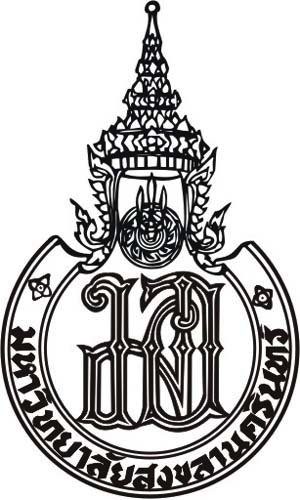 ใบสั่งซื้อวัสดุ/ครุภัณฑ์/งานจ้าง
สาขาวิชาระบาดวิทยา คณะแพทยศาสตร์ มหาวิทยาลัยสงขลานครินทร์เขียนที่ สาขาวิชาระบาดวิทยา
วันที่/เดือน/ปี ...............................................เรื่อง	สั่งซื้อวัสดุ/ครุภัณฑ์/งานจ้าง
เรียน	ผู้จำหน่าย / ผู้ประกอบการ / ห้างร้าน / ผู้รับจ้างผู้จำหน่าย 		......................................................................................................................................................อ้างถึงเลขที่ใบขอซื้อ	......................................................................................................................................................รายการ/รายละเอียดจึงเรียนมาเพื่อจัดส่งวัสดุ/ครุภัณฑ์/งานจ้าง มายังสาขาวิชาระบาดวิทยา คณะแพทยศาสตร์ มหาวิทยาลัยสงขลานครินทร์ ภายในวันที่ ........................................................................................ลำดับที่รายการจำนวนราคาประมาณรวมเป็นเงินรวมเป็นเงินทั้งสิ้น  (                                                                                      )รวมเป็นเงินทั้งสิ้น  (                                                                                      )รวมเป็นเงินทั้งสิ้น  (                                                                                      )รวมเป็นเงินทั้งสิ้น  (                                                                                      )                             ......................................................        ( นายฐากูร ปราบปรี )         นักวิชาการคอมพิวเตอร์          ผู้รับรองและตรวจสอบการสั่งซื้อ